超星网络课程自主选课+学习指南一、登录操作步骤打开学校网络学习平台网址：gxmu.benke.chaoxing.com，建议使用谷歌浏览器打开，点击右上角的“登录”按钮。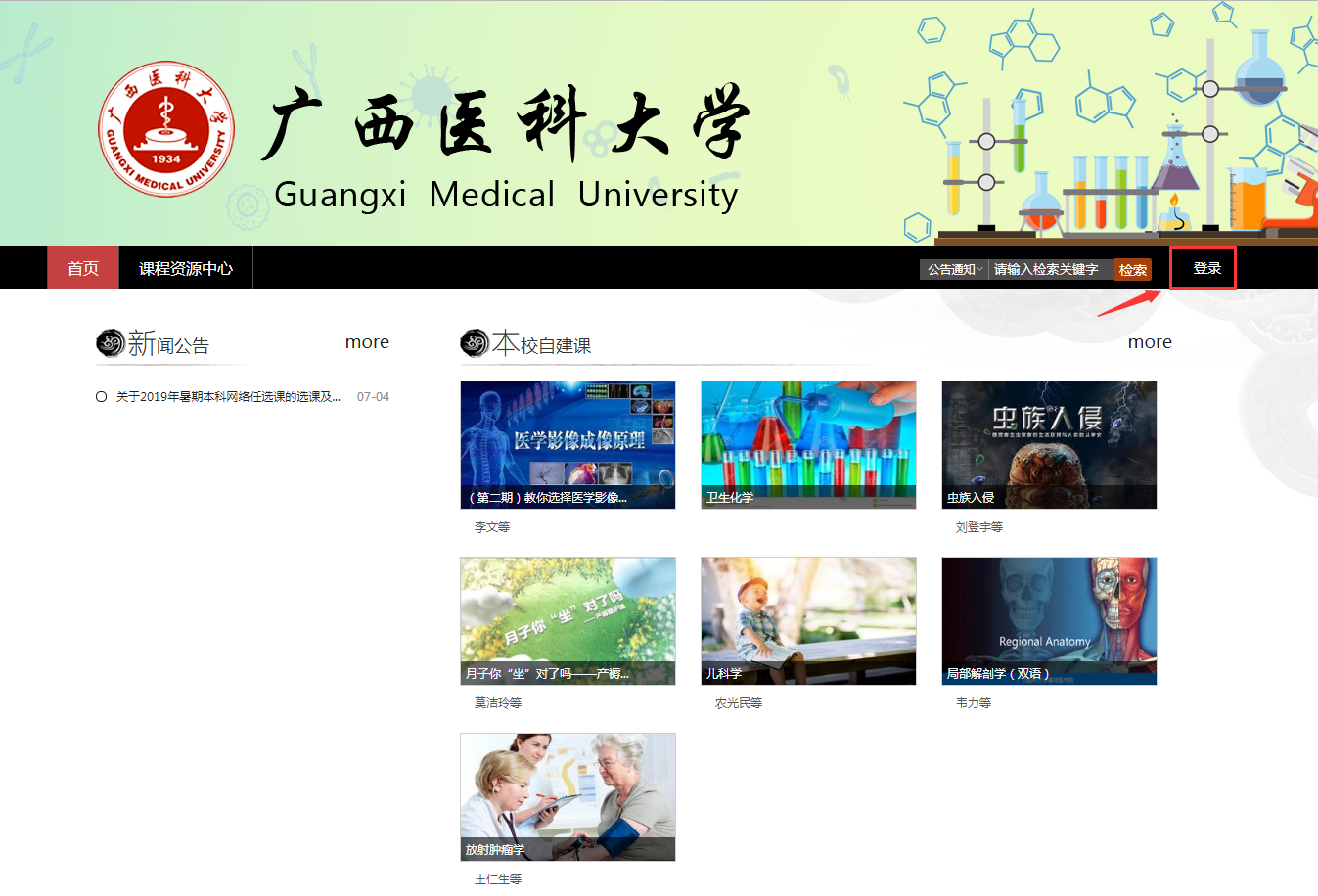 登录。账号：学号，初始密码：123456。初次登录后会提示要修改密码，之后用新密码再次登录即可。（注意：如果之前已经登录过超星平台，密码就是之前修改的）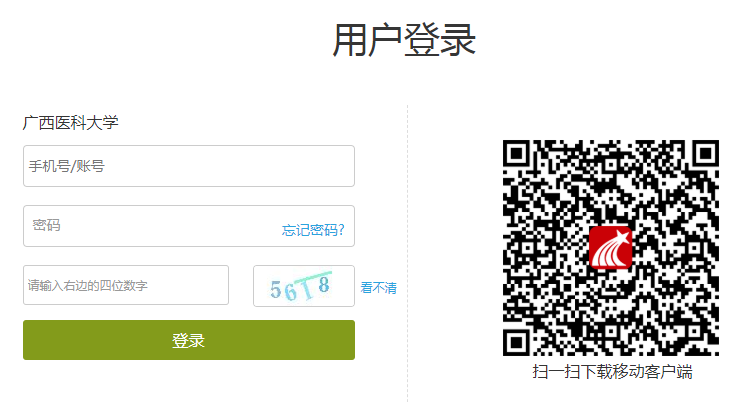 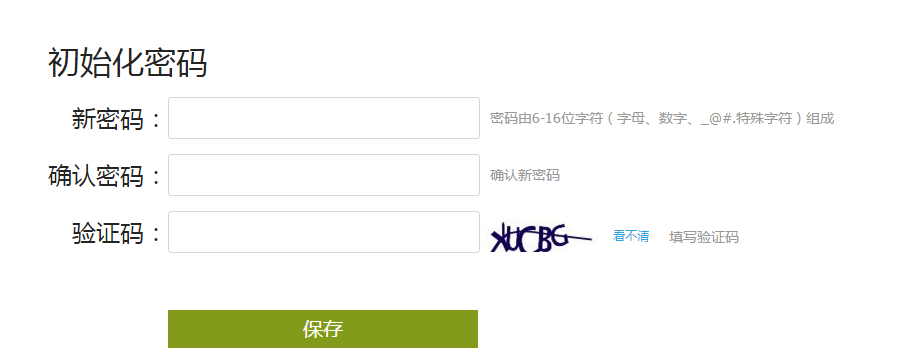 改完密码，再重新登录二、超星网络课程学习流程课程学习在个人学习空间“课堂”-“我学的课”里即可看到所选修的课程，点击课程封面进入课程详细页面，按照顺序完成学习任务。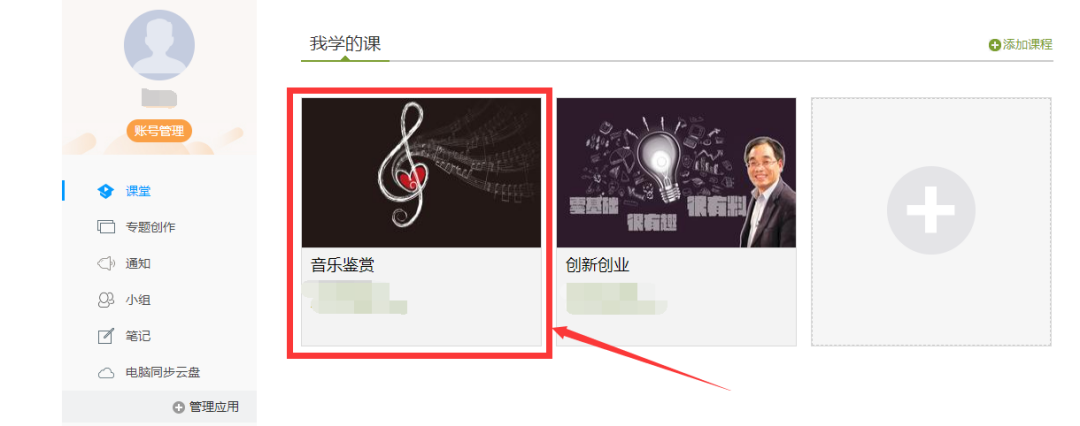 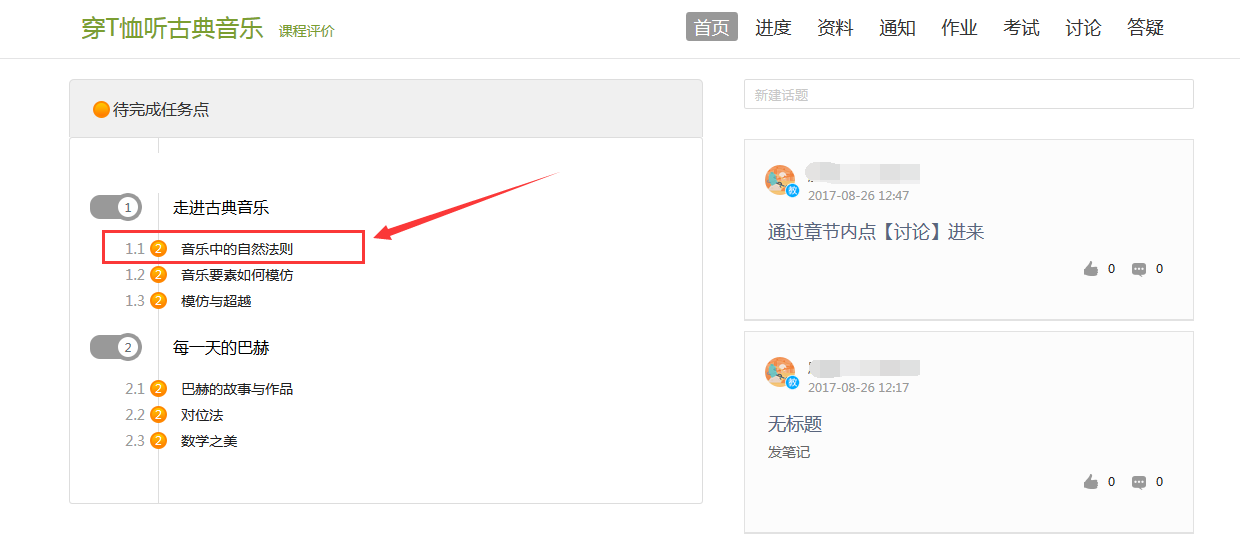 点击相应章节，即进入到了学习页面，点击视频播放观看完视频，完成章节测验即可通过本节学习，两个任务点变成绿色后表示此节学习已完成；若任务点不变绿点击目录章节后的小圈圈（复核按钮），复核后即可，若还是不行请联系在线客服帮忙处理。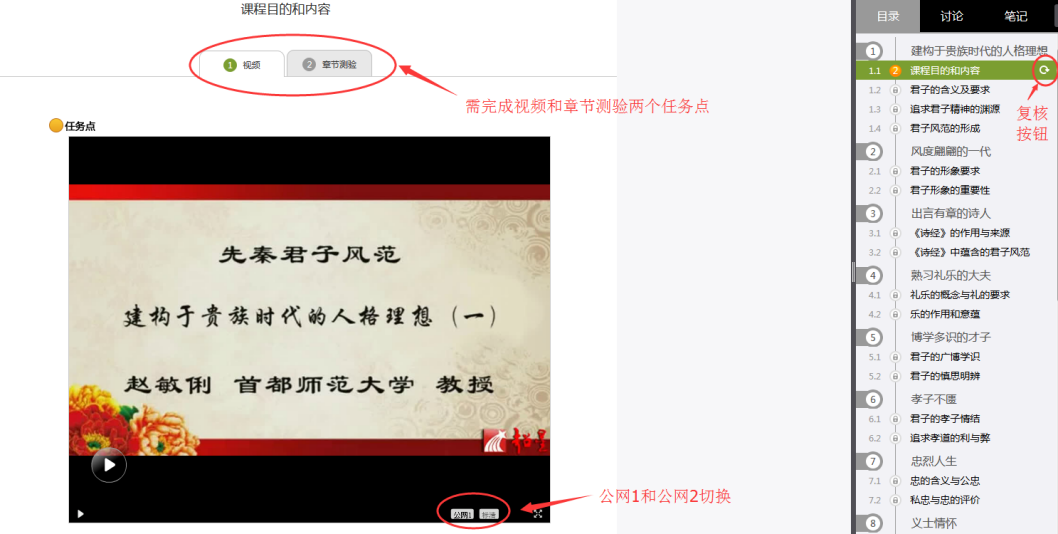 查看课程考核标准和学习进度在学习空间的学习界面里点击打开“进度”，可以查看课程的考核标准以及考核权重比例分配，还能看到自己每项得分情况，也可以了解到自己的进度情况。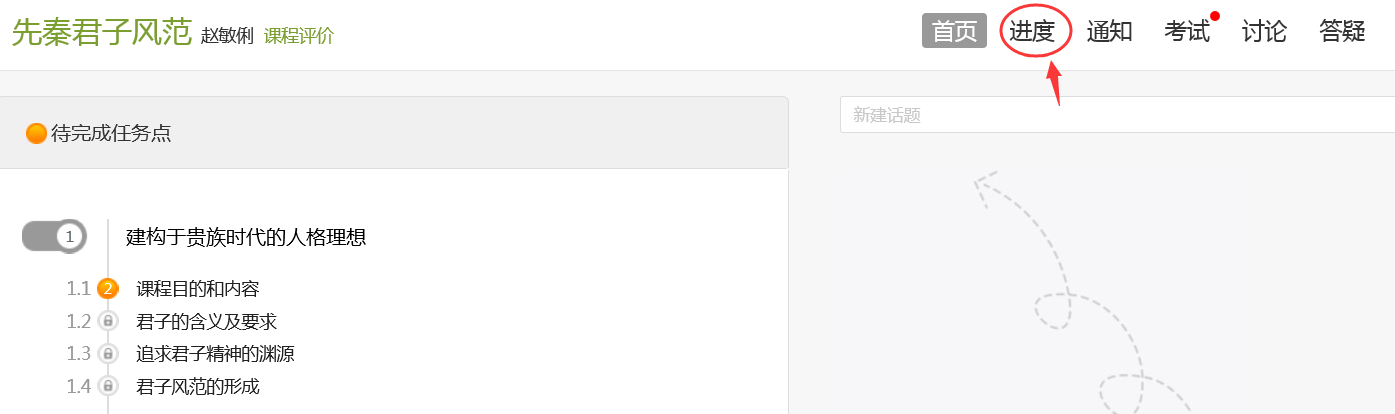 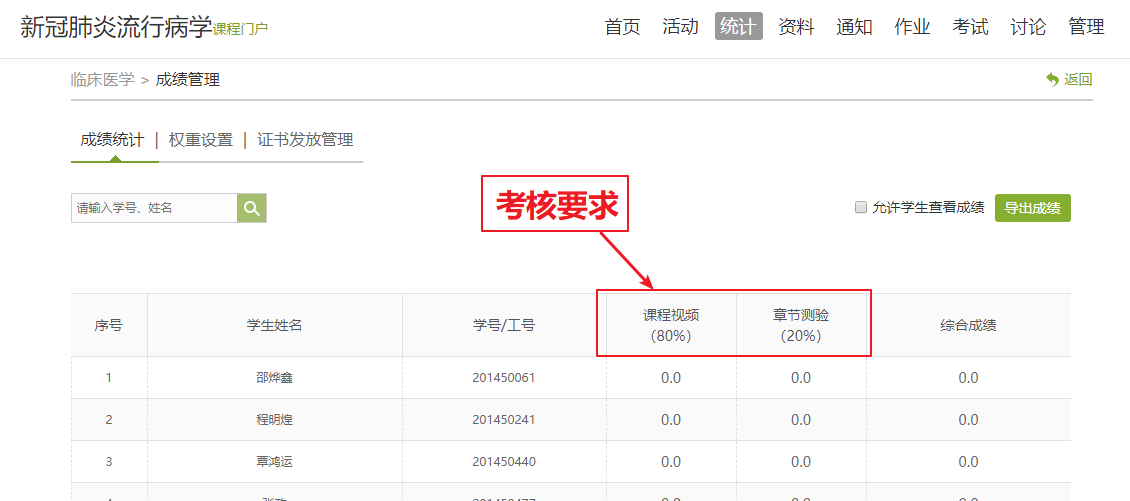 考试网络通识课考试未完成的考试在“考试”栏会有一个红点标记，点击“考试”栏可以看到课程的考试时间段，完成多少任务点才可考试，以及完成状态等信息，当完成指定任务量后点击“去考试”即可参加考试答题了。（注意：考试请在稳定良好的网络环境下进行，中途不能退出，必须在考试截止时间前提交试卷，否则会导致提交不成功没有成绩）。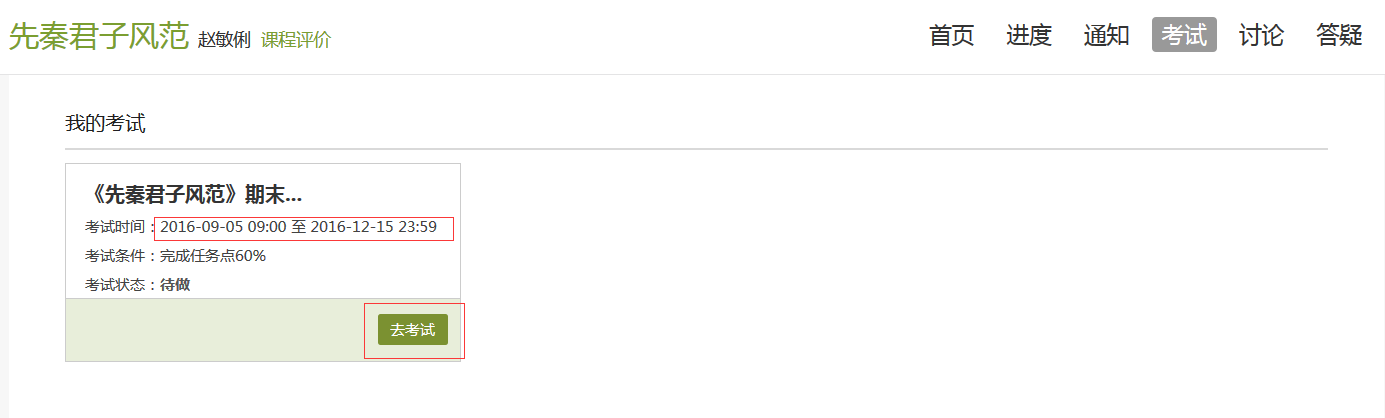 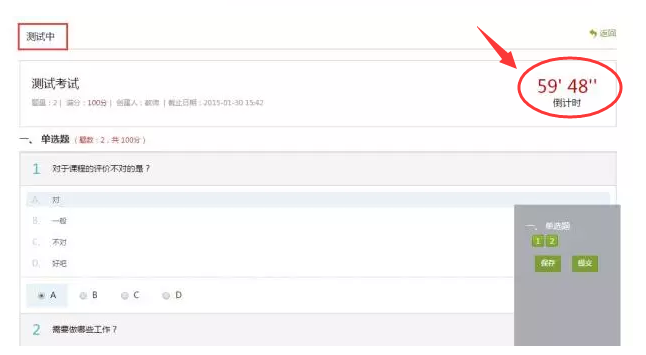 在线客服在学习过程中遇到问题（如忘记密码、视频无法播放等），可以在网站首页右下角联系“客服”解决。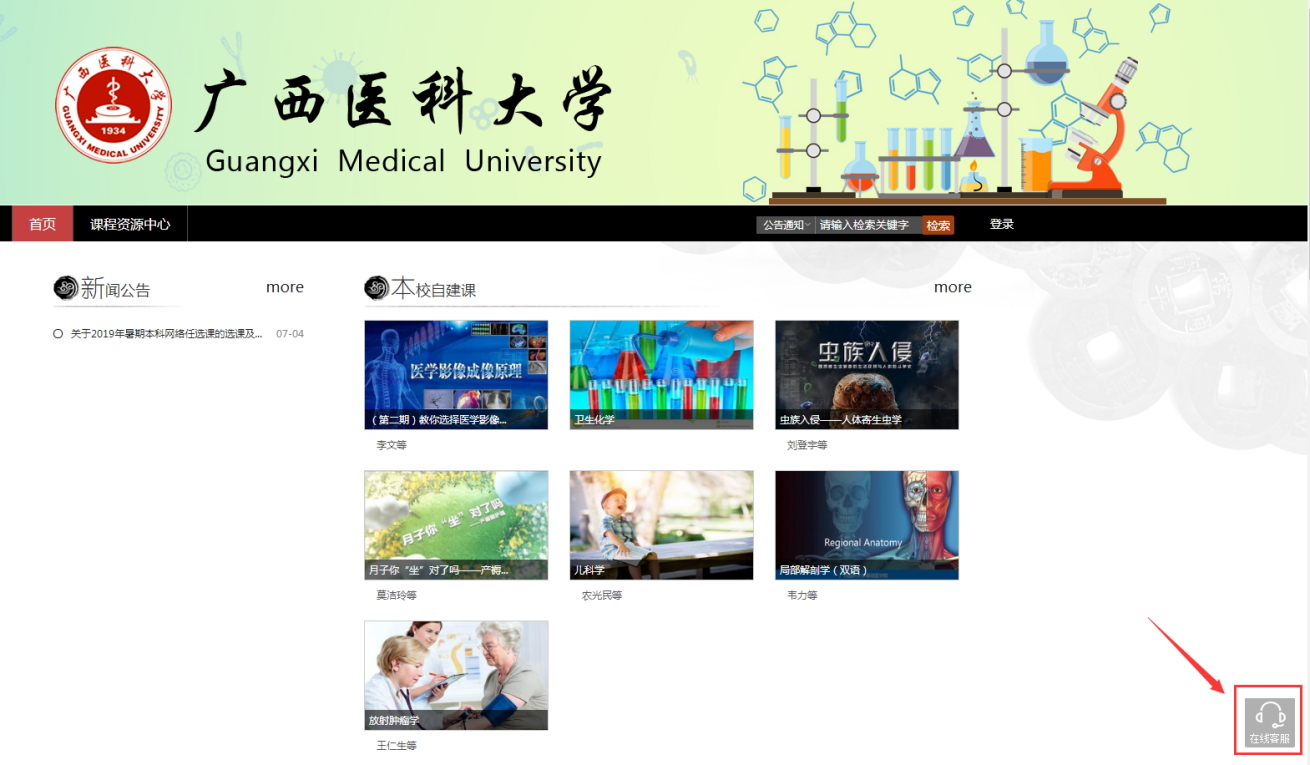 手机端“学习通”学习流程下载登录流程下载安装学习通app的三种方法：（1）用微信扫一扫下图二维码，在浏览器中打开的界面进行下载；（2）用手机浏览器打开http://app.chaoxing.com 进行下载；（3）手机应用商城搜索“学习通”进行下载。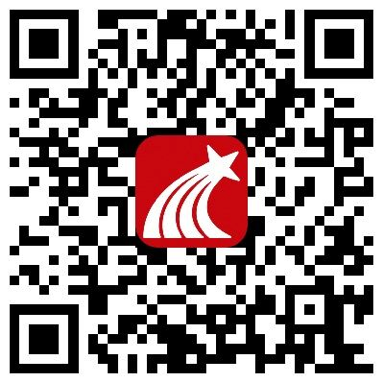 安装打开后点击“我的”上方灰色头像进行登录，进入注册登录界面，选择“新用户注册”，输入手机号并获取验证码，设置登录密码。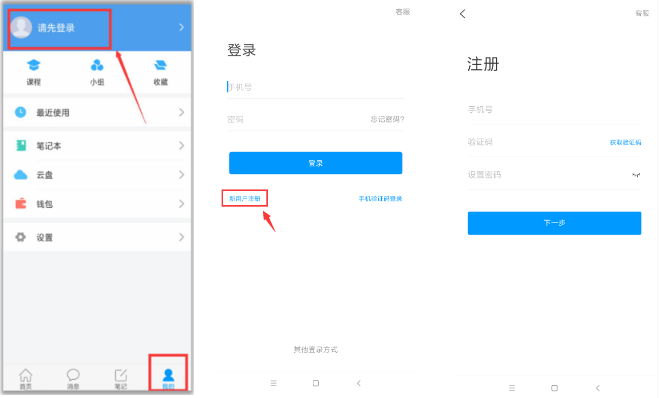 1.2 绑定单位信息获取验证码后，填写学校名称、选择角色“学生”，填写学号和真实姓名即可。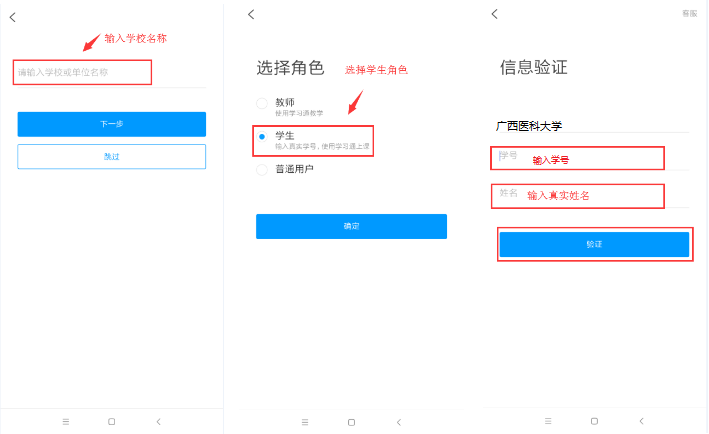 网络课程学习观看教学视频+完成章节测验课程学习：登录后，有两种入口均可进入课程列表。方法一：首页——课程；方法二：我的——课程。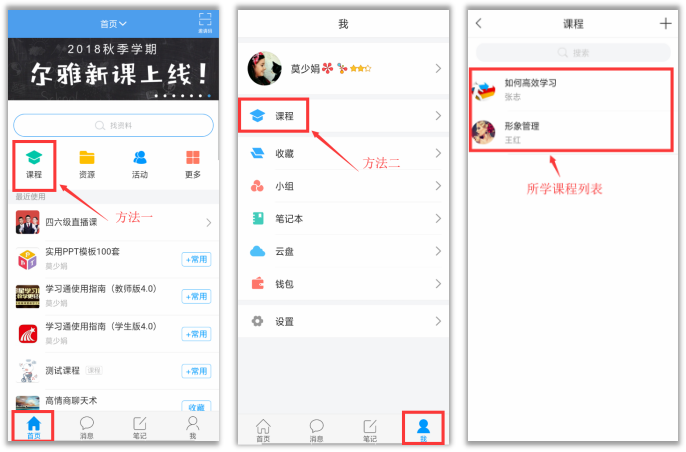 点课程封面，即可进入课程学习界面。在“章节”点击任一小标题，即可开始观看这一小节的教学视频，完成相应章节测验。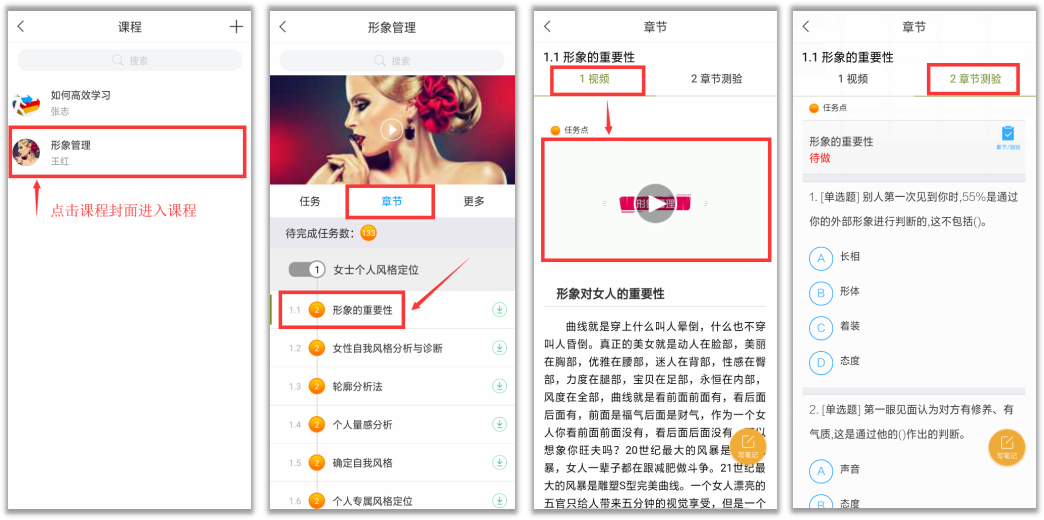 在学习过程中有任何的奇思妙想都可以通过“笔记”记录下来哦~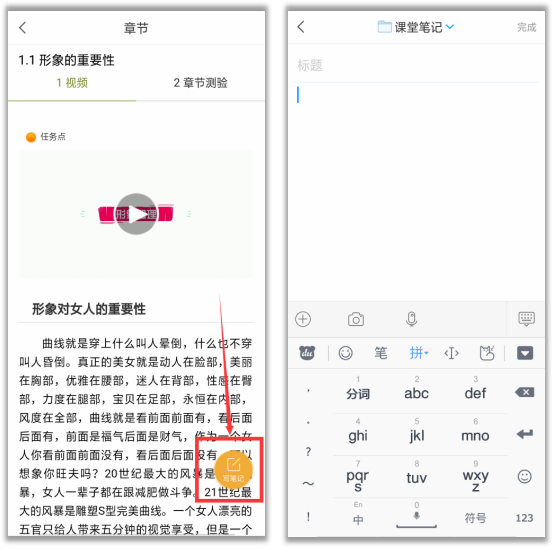 参与讨论    在“任务”栏，点击“讨论”，即可进入课程讨论区。在讨论区点击右上方的编辑按钮，编辑话题，就可以和老师、同学们一起交流分享自己的学习心得啦。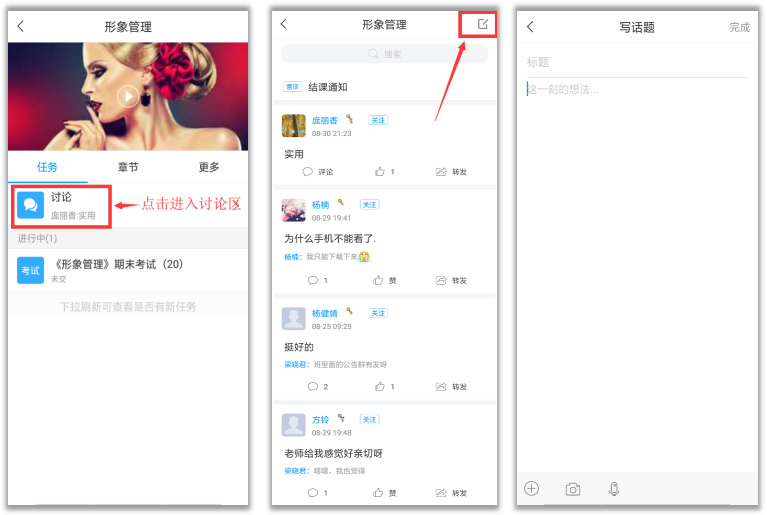 参加课程考试      在“任务”栏——“考试”，可以看到课程考试的相关信息，点击“开始考试”就可以啦！【温馨提醒】同学们要多关注任务这里的消息，在规定的时间参加课程考试，以免延误课程分数的获取。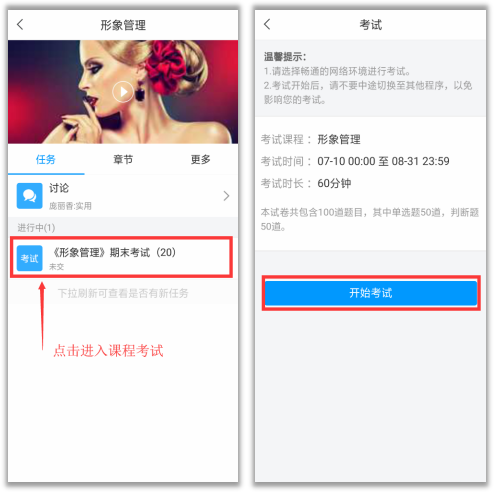 更多在“更多”可以查看课程简介、课程时间、考试安排、考核标准和当前课程的分。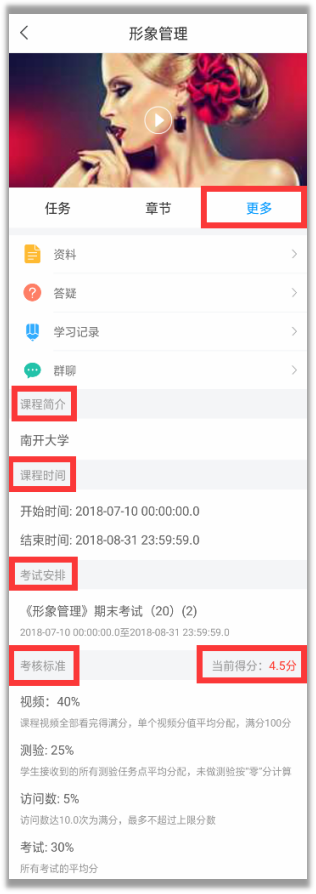 查阅课程资料点击“更多”——“资料”，可以查阅教师上传的课程拓展学习资料。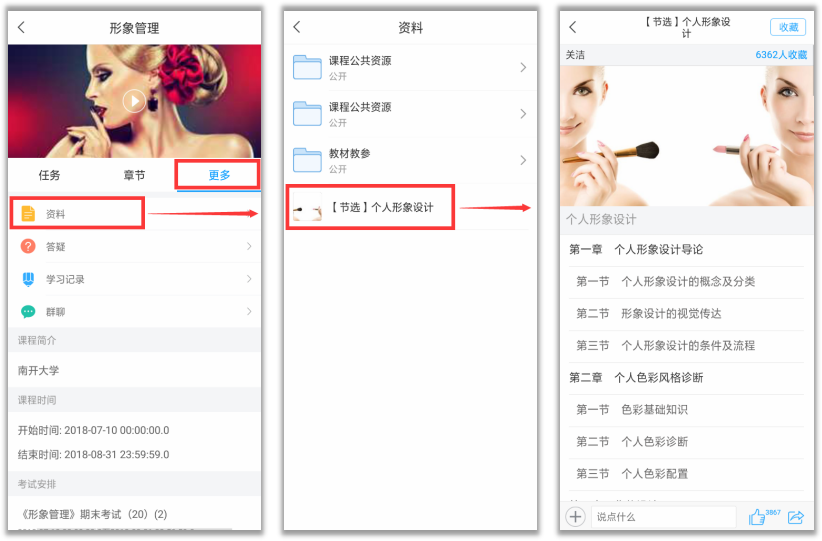 课程答疑如果同学们在学习中遇到有关于课程内容的问题，在“更多”——“答疑”进行提问，会有专业的助教老师为大家解答。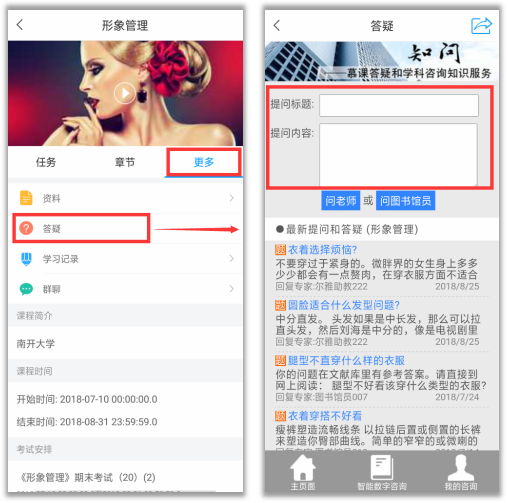 学习记录在“更多”——“学习记录”，可以查看自己课程学习的进度、作业平均分、课堂积分等等。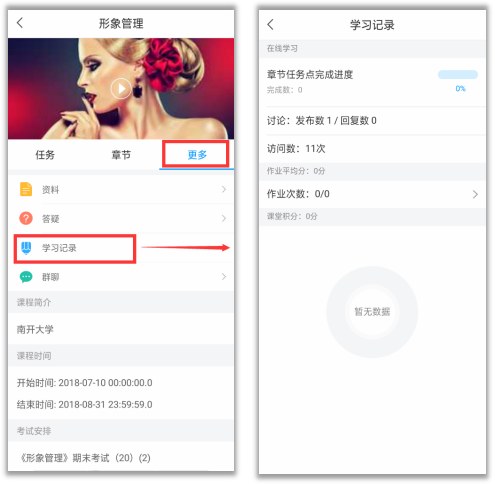 2.4.4 在线客服 如果同学们在学习过程中遇到视频加载失败、任务点无法解锁等问题，可以在“我”——“设置”——“建议与反馈”，联系在线客服进行解决。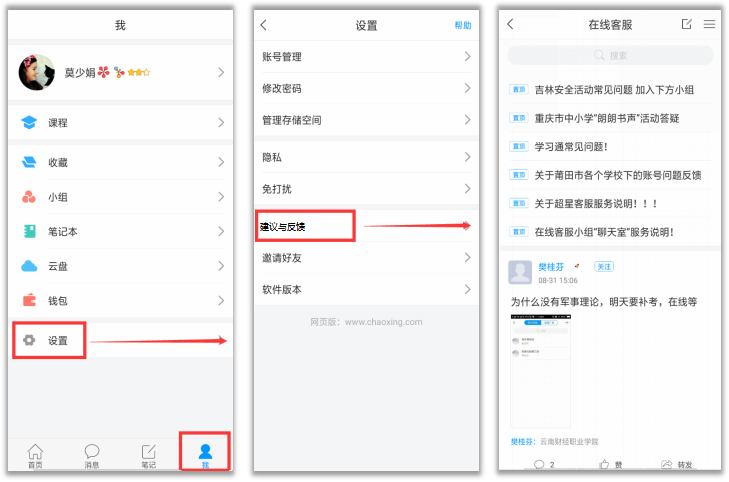 